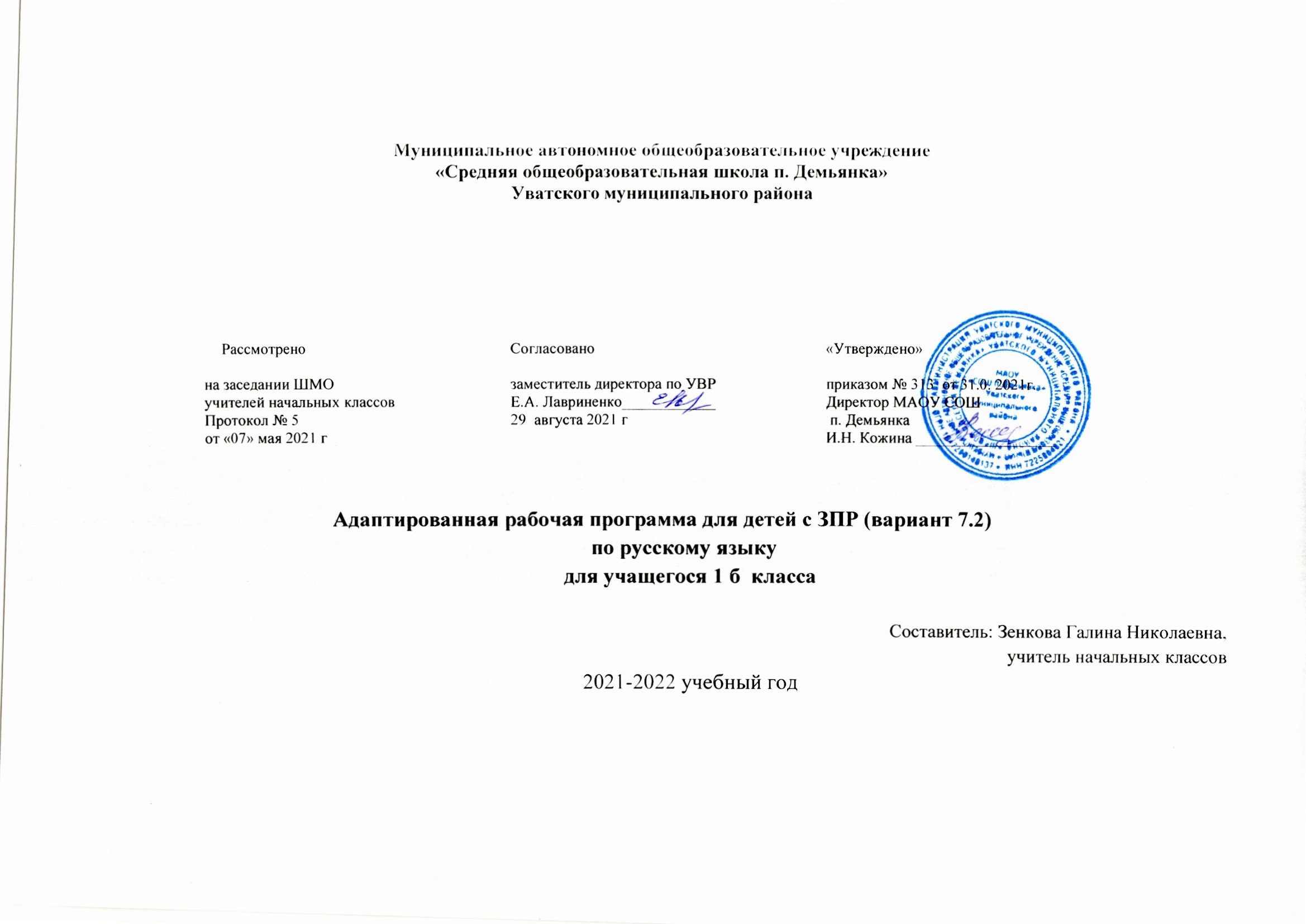 Адаптированная рабочая учебная программа составлена на основе требований Федерального государственного образовательного стандарта начального общего образования (2009 г.) и авторской программы «Русский язык» для начальной школы, разработанной Ивановым С.В., Кузнецовой М.В., Евдокимовой А.О., Петленко Л.В., Романовой В.Ю. в рамках проекта «Начальная школа XXI века» (научный руководитель Н.Ф. Виноградова).Рабочая программа курса «Русский язык» реализует основные положения концепции лингвистического образования младших школьников.Целями обучения русскому языку являются:ознакомление учащихся с основными положениями науки о языке; формирование умений и навыков грамотного, безошибочного письма; развитие устной и письменной речи учащихся;развитие языковой эрудиции школьника, его интереса к языку и речевому творчеству.Социокультурная цель изучения русского языка достигается решением задач развития устной и письменной речи учащихся и формирования у них основ грамотного, безошибочного письма. Научно-исследовательская цель реализуется в процессе ознакомления учащихся с основными положениями науки о языке. Для достижения поставленных целей изучения русского языка в начальной школе необходимо решение следующих практических задач:развитие речи, мышления, воображения школьников, умения выбирать средства языка в соответствии с целями, задачами и условиями общения;освоение учащимися первоначальных знаний о лексике, фонетике, грамматике русского языка;овладение обучающимися умениями правильно писать и читать, участвовать в диалоге, составлять несложные монологические высказывания и письменные тексты-описания, и тексты-повествования небольшого объема; воспитание у учеников позитивного эмоционально-ценностного отношения к русскому языку, чувства сопричастности к сохранению его уникальности и чистоты; побуждение познавательного интереса к языку, стремления совершенствовать свою речь.       Систематический курс русского языка представлен в начальной школе как совокупность понятий, правил, сведений, взаимодействующих между собой, и имеет познавательно-коммуникативную направленность. Это предполагает развитие коммуникативной мотивации, кристальное внимание к значению и функциям всех языковых единиц. В программе курса  «Русский язык» выделяются три блока, каждый из которых соответствует целям обучения русскому языку: «Как устроен наш язык», «Правописание» и «Развитие речи». Такое структурирование курса позволяет успешно реализовать цели развития логического и абстрактного мышления; решить практические задачи по формированию навыков грамотного, безошибочного письма и развитию речи учащихся; сделать ученика субъектом обучения, когда на каждом уроке ученик четко осознает, что и с какой целью он выполняет; избавить учеников от психологической утомляемости, возникающей из-за немотивированного смешения различных видов работ.Важной отличительной стороной данной программы является ориентация ученика не на заучивание определений и правил, а на ознакомление с устройством и функционированием родного языка, овладение умениями выделения и характеристики языковых единиц с опорой на алгоритмы. Материал, превышающий уровень требований, призван расширить кругозор второклассников, познакомить с интересными фактами и явлениями из жизни родного языка, что позволяет реализовать дифференцированный и индивидуальный подход к обучению.Раздел 1. Планируемые результаты освоения учебного предмета 1 классЛичностные универсальные учебные действия. У обучающегося будут сформированы:- положительное отношение к школе и учебной деятельности;представление о причинах успеха в учебе;интерес к учебному материалу;этические чувства (стыда, вины, совести) на основании анализа простых ситуаций;знание основных моральных норм поведения.Обучающийся получит возможность для формирования:-внутренней позиции школьника на уровне положительного отношения к школе;-первичные умения оценки работ, ответов одноклассников на основе заданных критериев успешности учебной деятельности;-представления о русском языке как средстве межнационального общения;-представления о своей этнической принадлежностиРегулятивные универсальные учебные действияОбучающийся научится:принимать и сохранять учебную задачу соответствующую этапу обучения;понимать выделенные учителем ориентиры действия в учебном материале;проговаривать вслух последовательность производимых действий, составляющих основу осваиваемой деятельности;оценивать совместно с учителем или одноклассниками результат своих действий, вносить соответствующие коррективы;первоначальному умению выполнять учебные действия в устной и письменной речи, в уме.	Обучающийся получит возможность научиться:адекватно воспринимать оценку своей работы учителями, товарищами;в сотрудничестве с учителем, классом находить несколько вариантов решения учебной задачи;осуществлять пошаговый контроль руководством учителя.Познавательные универсальные учебные действияОбучающийся научится:- осуществлять поиск нужной информации в учебнике и учебных пособиях;понимать знаки, символы, модели, схемы, приведенные в учебнике и учебных пособиях;понимать заданный вопрос, в соответствии с ним строить ответ в устной форме;анализировать изучаемые факты языка с выделением их отличительных признаков;осуществлять синтез как составление целого из его частей;проводить сравнение, сериацию и классификацию изученных фактов языка по заданным основаниям (критериям);Обучающийся получит возможность научиться:ориентироваться на возможное разнообразие способов решения учебной задачи;первоначальному умению смыслового восприятия текста;подводить языковой факт под понятия разного уровня обобщения (например: слово - слова, обозначающие предметы, род слов, обозначающих предметы)Коммуникативные универсальные учебные действияОбучающийся научится:принимать участие в работе парами и группами;допускать существование различных точек зрения;договариваться, приходить к общему решению;использовать в общении правила вежливости.Предметные результатыРазвитие речиОбучающийся научится:- первичному умению оценивать правильность (уместность) выбора языковых и неязыковых средств устного общения на уроке, в школе, в быту, со знакомыми и незнакомыми, с людьми разногособлюдать в повседневной жизни нормы речевого этикета;составлять текст из набора предложений;выбирать заголовок текста из ряда данных.Обучающийся получит возможность научиться:находить части (вступление, основная часть, заключение) в небольшом тексте;первичному умению сочинять записку, поздравительную открытку; составлять текст по его началу, по его концу.Обучающийся получит возможность научиться:находить части (вступление, основная часть, заключение) в небольшом тексте;первичному умению сочинять записку, поздравительную открытку; составлять текст по его началу, по его концу.Обучающийся получит возможность научиться:-находить случаи расхождения звукового и буквенного состава слов при орфоэпическом проговаривании слов учителем произносить звуки и сочетания звуков в соответствии с нормами современного русского литературного языка (круг слов определен словарем произношения в учебнике);первичным навыкам клавиатурного письма.ЛексикаОбучающийся научится:Обучающийся получит возможность научиться:осознавать слово как единство звучания и значения;на практическом уровне различать синонимы, антонимы, многозначность (без введения понятий).Состав слова (морфемика)Обучающийся научится:Обучающийся получит возможность научиться:находить в ряде слов родственные (однокоренные) слова;различать (с опорой на рисунки) однокоренные слова и слова одной тематической группы; однокоренные слова и слова с омонимичнымиМорфологияОбучающийся научится:находить слова, обозначающие предметы, признак предмета, действие предмета;опознавать имена одушевленные и неодушевленные, имена собственные;- различать названия предметов, отвечающие на вопросы «кто?», «что?».Обучающийся получит возможность научиться:различать лексическое и грамматическое значение слова;находить грамматические группы слов (части речи): знаменательные (самостоятельные) слова и служебные слова.СинтаксисОбучающийся научится:различать предложения и слова;определять существенные признаки предложения: законченность мысли и интонация конца;находить границы предложения;писать предложения под диктовку, а также составлять их схемы;составлять предложения Обучающийся получит возможность научиться:различать предложения по цели высказывания: повествовательные, вопросительные, побудительные; по интонации (эмоциональной окраске): восклицательные и невосклицательные;сравнивать предложения по смыслу при изменении форм отдельных слов, служебных слов (предлогов, союзов), интонации (логического ударения, мелодики, пауз), порядка слов;сравнивать предложения по смыслу при замене словаОрфография и пунктуация. Обучающийся научится:применять правила правописания:раздельное написание слов;написание гласных и, а, у после шипящих согласных ж, ш, ч, щ (в положении под ударением);отсутствие мягкого знака в сочетаниях букв ч, щ с другими согласными, кроме л;перенос слов;прописная буква в начале предложения, в именах собственныхнепроверяемые гласные и согласные в корне слова (перечень слов в учебнике);знаки препинания (. ?!) в конце предложения;писать под диктовку текстыОбучающийся получит, возможность научиться:определять случаи расхождения звукового и буквенного состава слов;применять орфографическое чтение (проговаривание)как средство самоконтроля при письме под диктовку и при списывании;пользоваться орфографическим словарем в учебнике как средством самоконтроля.Раздел 2. Содержание учебного предмета.1 классСодержание программы периода обучения грамотеРазвитие речи. Ознакомление в конкретной речевой ситуации с понятиями: речь устная и письменная; разные функции речи; общение, сообщение, воздействие. Ознакомление с историей возникновения речи.Устная речь (слушание, говорение). Осознание цели и ситуации устного общения. Речевые ситуации: сообщение, беседа, обращение, убеждение, призыв, вопрос, просьба, спор и пр. Выбор языковых и внеязыковых средств в соответствии с целями и условиями общения для эффективного решения коммуникативных задач. Инсценировки. Адекватное восприятие звучащей речи.Овладение нормами речевого этикета в ситуациях учебного и бытового общения. Особенности общения в школе, на уроке. Правила поведения при вручении и получении подарка. Устное поздравление с днем рождения, с Новым годом. Обсуждение, о чём можно просить и о чём нельзя. Инсценировки.Орфоэпические нормы речи. Чистота произношения.Письменная речь (чтение, письмо). Ориентировка в Азбуке и тетради по письму: обложка, форзац, страницы, иллюстрации, задания, условные знаки. Книги учебные и неучебные: художественные, научные, научно-популярные.Стихи и проза. Тема произведения, название, автор, персонажи, герои.Сказки, Их возникновение, способы сохранения и чтения. Русские народные сказки и сказки других народов мира. Авторские сказки.Понимание текста при самостоятельном чтении вслух и при его прослушивании.Представление о разнообразии жанров: сказка, песня, стихотворение, загадка, считалка и пр. Доказательства выбора отгадки, заучивание наизусть стихотворных текстов.Составление небольших рассказов повествовательного типа с опорой на рисунки, по материалам собственных игр, занятий, наблюдений.Фонетика. Звуки речи. Осознание единства звукового состава слова и его значения. Установление числа и последовательности звуков в слове. Сравнение значения слов при наращивании или сокращении фонем, изменении их порядка, замене одной фонемы, при перемещении ударения.Различие гласных и согласных звуков, гласных ударных и безударных, согласных твердых и мягких парных и непарных, звонких и глухих парных и непарных, шипящих. Определение места ударения.Слог как минимальная произносительная единица. Деление слов на слоги.Графика. Различение звука и буквы. Буквы, не обозначающие звуков (ь, ъ). Ознакомление с позиционным способом обозначения звуков буквами. Нахождение случаев расхождения звукового и буквенного состава слов; ошибкоопасные места при записи слов. Буквы гласных как показатели твёрдости-мягкости согласных звуков. Функция букв е, ё, ю, я. Мягкий знак как показатель мягкости согласного. Непарные твердые согласные (ж, ш, ц). Непарные мягкие согласные (ч, щ). Звонкие и глухие непарные согласные.Ознакомление с клавиатурным письмом.Использование небуквенных графических средств: пробел между словами, знак переноса.Знакомство с русским алфавитом как последовательностью букв.Чтение. Формирование аналитико-синтетического звукобуквенного способа чтения с учетом мен звуков. Плавное слоговое чтение и чтение целыми словами со скоростью, соответствующей индивидуальному темпу ребенка. Осознание чтения слов, словосочетаний, предложений и коротких текстов. Чтение слов с переносом. Чтение вслух, жужжащее чтение. Чтение с интонациями и паузами в соответствии со знаками препинания. Развитие осознанности и выразительности чтения на материале небольших прозаических и стихотворных текстов.Знакомство с орфоэпическим чтением.Упражнение психофизиологических функций, необходимых для чтения: усвоение правильного дыхания, составление целого из заданных элементов, составление печатных и письменных букв по элементу, выделение печатных и письменных букв из буквенного ребуса, восстановление слов из букв и слогов, вычеркивание из текста заданной буквы, «чтение» пиктограмм, схем слов и предложений, узнавание голосов детей, актеров, работа со схемами, планами и пр.Письмо. Усвоение гигиенических требований при письме. Ориентировка на пространстве листа в тетради и на пространстве классной доски. Овладение начертанием письменных прописных и строчных букв. Письмо буквосочетаний, слогов, слов, предложений с соблюдением гигиенических норм. Овладение разборчивым аккуратным письмом. Усвоение приемов и последовательности правильного списывания слов, предложений, текстов, записанных письменным и печатным шрифтом. Освоение позиционного способа письма. Письмо под диктовку слов, предложений, написание которых не расходится с произношением. Орфографическое чтение как средство самоконтроля при письме под диктовку и при списывании.Ознакомление с клавиатурным письмом.Упражнение психофизических функций, необходимых для списывания и письма под диктовку.Понимание функции небуквенных графических средств: пробела между словами, знака переноса.Слово и предложение. Различение предмета, явления и слов, их называющих. Соотношение названия нарисованного предмета со схемой слова. Наблюдение единства в слове звучания и значения. Практическое ознакомление с этимологией. Представление о многозначных словах.Классификация и объединение в группу слов по лексическому значению.Различие предложения и слова. Соотношение нарисованного предложения с его схемой. Наблюдение смысловой и интонационной законченности предложений при сравнении со словом.Сравнение предложений, различающихся по цели высказывания. Ознакомление с оформлением предложения: большая буква в начале предложения, знаки (. ! ?) в конце. Объединение слов в предложения, выделение предложения из текста. Сравнение смысла предложений при изменении форм отдельных слов, служебных слов, интонации, порядка слов.Составление схем предложений. Составление предложений с опорой на схему, их многовариантность.         Орфография. Определение сильной и слабой позиции гласных и парных согласных в слове.Знакомство с правилами правописания и их применение:- раздельное написание слов;- написание гласных и, у, а после шипящих согласных ж, ш, ч, щ (в положении под ударением);- прописная (заглавная) буква в начале предложения, в именах людей и кличках животных;- знаки препинания (. ! ?) в конце предложения.Русский язык Повторение и систематизация пропедевтического курса русского  языка,  знакомство с  которым  происходило в  курсе обучения грамоте.Слово. (30 ч)Звуки речи  (гласные – ударные и безударные), согласные (звонкие и  глухие, парные и  непарные;  твёрдые и  мягкие,  парные и непарные), слог,  ударение.Обозначение мягкости согласных звуков на письме. Алфавит.Правописание  буквосочетаний жи–ши, ча–ща,  чу–щу,  чк,   чн.Большая буква в именах, фамилиях, географических названиях.Однокоренные слова. Корень слова.Слова, которые отвечают на  вопросы кто?  что?  какой? какая? какое? какие? что  делает? что  сделал?Предложение. Текст. (20 ч)Признаки предложения, оформление предложения на письме. Отличие текста от набора предложений, записанных как текст. Каллиграфия. Закрепление  навыков  письма  в  одну  линейку, обучение работе  в тетрадях по русскому языку.Раздел 3. Тематическое планирование Таблица тематического распределения количества часов1 класс   Календарно-тематическое планированиеРусский язык1 класс 165 ч (5 ч в неделю, 33 учебные недели)Целевой приоритет воспитания на уровне НООУчебные темы с необходимым воспитательным ресурсомсоздание благоприятных условий для усвоения школьниками социально значимых знаний – знаний основных норм и традиций того общества, в котором они живут. 1класс: В процессе изучения всего курса.2 класс: В процессе изучения всего курса.3 класс: В процессе изучения всего курса.4класс:  В процессе изучения всего курса.- быть любящим, послушным и отзывчивым сыном (дочерью), братом (сестрой), внуком (внучкой); уважать старших и заботиться о младших членах семьи; выполнять посильную для ребёнка домашнюю работу, помогая старшим1класс: Речевая ситуация: составление краткого рассказа о летнем отдыхе с родителями. «Моя семья. Вспомним о лете»2 класс: Учимся составлять текст по заданному заголовку «Праздник в семье».3 класс: Текст и его заголовок. Соотносить заголовок и части текста «Моя помощь в семье».4класс: Рассуждение. Сочинение «Семья, семейные ценности».- быть трудолюбивым, следуя принципу «делу — время, потехе — час» как в учебных занятиях, так и в домашних делах, доводить начатое дело до конца1класс: В процессе изучения всего курса.2 класс: В процессе изучения всего курса.3 класс: В процессе изучения всего курса.4класс:  В процессе изучения всего курса.- знать и любить свою Родину – свой родной дом, двор, улицу, город, село, свою страну;    Работа с воспитательным потенциалом пословиц, поговорок, которые можно использовать при изучении различных тем в процессе всего обучения русскому языку.1класс: Устная речь: рассказ о месте, в котором ты живёшь.2, 3, 4 класс: «Словарные  эстафеты» в мини - группах или по рядам.Например: Подобрать слова на тему «Моя отчизна».Написать однокоренные слова к слову «Родина».Подобрать имена прилагательные к слову «Россия».Написать слова из словаря на тему «Овощи и фрукты моего края».2 класс. Учимся писать сочетание  жи-ши. «Жить – Родине служить».3 класс: Повторяем правописание безударных гласных в корне слова. «Пчела мала, да и та работает».4класс: Не с глаголам. «Не ищи обетованные края, они там, где Родина твоя».беречь и охранять природу (ухаживать за комнатными растениями в классе или дома, заботиться о своих домашних питомцах и, по возможности, о бездомных животных в своем дворе; подкармливать птиц в морозные зимы; не засорять бытовым мусором улицы, леса, водоёмы);  1класс: Описание внешности и повадок животного. Отработка умения задавать вопросы к словам.2 класс: Развитие речи. Учимся составлять текст по заголовку и началу текста. «Как мы ухаживаем за комнатными растениями».3 класс: Развитие речи. Составление плана текста. Написание текста по плану о своём любимом домашнем животном.4класс: Изложение «Новый муравейник», автор Н. Романова.проявлять миролюбие — не затевать конфликтов и стремиться решать спорные вопросы, не прибегая к силе; 1класс: Речевой этикет: ситуация знакомства. Собственные имена.2 класс: Речевая ситуация: несовпадение интересов и преодоление конфликта.3 класс: Развитие речи. Учимся писать письма.4класс: Развитие речи. Повторение. Пишем письмо.стремиться узнавать что-то новое, проявлять любознательность, ценить знания;1класс: В процессе изучения всего курса.2 класс: В процессе изучения всего курса.3 класс: В процессе изучения всего курса.4класс:  В процессе изучения всего курса.быть вежливым и опрятным, скромным и приветливым1класс: Речевой этикет: слова-приветствия, прощания, извинения, просьбы.2 класс: Восклицательные и невосклицательные предложения. Использование интонации при общении.3 класс: Развитие речи. Корректирование текстов с нарушенным порядком  предложений и абзацев. (С учётом правильности, богатства и выразительности письменной речи). Работа в парах. 4класс: Работа с текстом. Обсуждение заголовка, особенностей строения текста (посредством разговора двух людей).  Ознакомление с понятием «монолог», «диалог». Работа над исправлением речевых ошибок в приведённых высказываниях.соблюдать правила личной гигиены, режим дня, вести здоровый образ жизни1класс: Знакомство с новым предметом. Гигиенические правила письма. Ориентирование на странице прописей.2 класс: В процессе изучения всего курса.3 класс: В процессе изучения всего курса.4класс: В процессе изучения всего курса.уметь сопереживать, проявлять сострадание к попавшим в беду; стремиться устанавливать хорошие отношения с другими людьми; уметь прощать обиды, защищать слабых, по мере возможности помогать нуждающимся в этом людям; уважительно относиться к людям иной национальной или религиозной принадлежности, иного имущественного положения, людям с ограниченными возможностями здоровья1класс: В процессе изучения всего курса при парной, групповой формах работы.2 класс: В процессе изучения всего курса при парной, групповой формах работы.3 класс: В процессе изучения всего курса при парной, групповой формах работы.4класс: В процессе изучения всего курса при парной, групповой формах работы.быть уверенным в себе, открытым и общительным, не стесняться быть в чём-то непохожим на других ребят; уметь ставить перед собой цели и проявлять инициативу, отстаивать своё мнение и действовать самостоятельно, без помощи старших.  1класс: Речевая ситуация: составления объявления.2 класс: В процессе изучения всего курса.3 класс: В процессе изучения всего курса.4класс:  В процессе изучения всего курса.№п/пРазделы, темыКоличество часовКоличество часовКоличество часовКоличество часовКоличество часовКоличество часов№п/пРазделы, темыАвторская программаРабочая программаРабочая программа по классамРабочая программа по классамРабочая программа по классамРабочая программа по классам№п/пРазделы, темыАвторская программаРабочая программа1 кл.1.Обучение грамоте859797Систематический курс2.Раздел I. Как устроен наш язык173231312.11.1. Лексика22232.21.2.Фонетика и графика1453311.31.3. Состав слов (морфемика)24301.41.4.Морфология73801.51.5.Синтаксис40453.Раздел II. Правописание 163212254.Раздел III. Развитие речи93106125.Раздел IV. Повторение5296.Раздел V. Резервные уроки76Общее количество часов:Общее количество часов:595675165№Наименование разделовНаименование разделовНаименование разделовХарактеристика деятельности обучающихсяКоличествочасовДобукварный период.Письмо. Добукварный период.Письмо. Добукварный период.Письмо. Выработка ориентации на точку начала движения, на стрелку, указывающую направление движения. Коллективная работа над алгоритмом действия. Проведение линий в заданном направлении.Отработка способа действия. Проведение линий от определенной точки в заданном направлении.Составление рассказа по картинкам. Введение понятия «слово», обозначение каждого слова полоской. Усвоение различий между предметом и обозначающим его словом. Называние каждого (любого) предмета на рисунках словом (слова обозначаются полосками). Ориентировка в понятиях «слева», «справа», «верх», «низ». Проведение параллельных и непараллельных линий.Обозначение предложений полосками. Выявление сходства и различия в объектах. Тренировка в проведении вертикальных параллельных линий.Деление предложения на слова.Классификация предметов по заданному признаку (подбор пар слов по первому звуку: пальто-панама, шапка-шорты, варежки-валенки, босоножки-ботинки; зимние и летние вещи; головные уборы, предметы, которые носят парами). Тренировка в проведении наклонных параллельных линий.Сравнение звуков по твердости-мягкости. Тренировка в проведении наклонных параллельных линий.Звуковой анализ слова.  Знакомство со схемой звукового состава слова. Нахождение места звуков в словах (под ударением).Интонационное выделение заданного звука в словах, определение его места в слове и сравнение этих звуков.Развитие зрительного восприятия. Проведение параллельных линий.Тренировка в свободном продвижении руки вдоль страницы. Проведение полуовалов. Сравнение слов по звуковой структуре Игра «Назови слово» со звуком. Проведение полуовалов. Ориентировка на рабочей строке.16Звуковой анализ слов. Сравнение этих слов по звуковой структуре.  Поиск звуков в словах-названиях картинокПроведение линий сложной траекторииРазличение овалов и кругов. Прописывание на рабочей строке элементов букв.Звуковой анализ слова «сани». Развитие умения ориентироваться на высоту строки при использовании рабочих строк двух видов. Прописывание на рабочей строке элементов букв.22Букварный период.Слово и предложение.Орфография.Развитие речи.Букварный период.Слово и предложение.Орфография.Развитие речи.Поэлементный анализ заглавной и строчной букв. Тренировка  написания букв. Звуковой анализ слов. Составление рассказа по серии сюжетных картинок. Разгадывание кроссвордаВыбор и запись недостающей буквы. Вписывание изученных букв с опорой на звуковые модели слов.Письмо изученных букв. Вписывание пропущенных букв с опорой на звуковые модели слов. Соотнесение схем с гласными буквами со словами. Соотнесение звуковых моделей со словами-названиями картинок (для сильных учеников).Тренировка в написании  изученных букв. Установление соответствия печатных и письменных начертаний изученных букв. Обозначение гласных звуков в словах буквами. Вписывание изученных букв с опорой на звуковые модели слов. Письмо слогов, слов, предложений. Преобразование печатного шрифта в письменный. Изменение слова в соответствии с изменением звуковой модели. Запись  слов на нужной строчке в зависимости от наличия определенной буквы. Вписывание нужной буквы. Письмо слов, предложений. Запись слов в порядке следования моделей. Составление словосочетаний. Самостоятельная запись слов. Вписывание в предложения пропущенных слов.Тренировка в написании буквы «ь». Письмо слов, предложений. Преобразование печатного шрифта в письменный. Изменение исходных слов и запись получившихся. Отгадывание загадок. Списывание загадки.Письмо слов, предложений с «ь» - показателем мягкости согласных. Письмо слов с разделительным мягким знаком. Составление и запись слов. Вписывание в предложения пропущенных слов. Тренировка в написании буквы «ъ». Письмо слов, предложений. Преобразование печатного шрифта в письменный. Изменение исходных слов и запись получившихся. Вписывание нужных слов в стихотворение И. Токмаковой.Работа в прописях:Отгадывание и списывание загадок. Тренировка в написании всех букв на узкой строке. Работа с деформированными предложениями. Преобразование печатного шрифта в письменный. Отработка написания предложений на узкой строке. Преобразование печатного шрифта в письменный. Списывание предложений. Запись рассказа.73333Послебукварный  период. Слово и предложение.Орфография.Развитие речи.Выбор и запись слов, соответствующих звуковой модели. Составление и запись слов.Знать правила написания предложения. Уметь записать предложениеЗнать правила написания предложения. Уметь записать предложениеНаблюдение над ролью и значением имён существительныхНаблюдение над ролью и значением имён существительныхСобственные и нарицательные имена существительные,заглавная буква в именах собственныхВыбор и запись слов, соответствующих звуковой модели. Составление и запись слов.Собственные и нарицательные имена существительные,заглавная буква в именах собственныхНаблюдения над ролью и значением имен прилагательныхУметь делить слова на слоги; различать звуки и буквы; различать звук, слог, словоУметь делить слова на слоги; различать звуки и буквы; различать звук, слог, словоСобственные и нарицательные имена существительные,заглавная буква в именах собственныхУметь делить слова на слоги; различать звуки и буквы; различать звук, слог, словоУметь делить слова на слоги; различать звуки и буквы; различать звук, слог, словоСобственные и нарицательные имена существительные,заглавная буква в именах собственныхВыбор и запись слов, соответствующих звуковой модели. Составление и запись слов.Наблюдения над ролью и значением глаголовВыбор и запись слов, соответствующих звуковой модели. Составление и запись слов.Выделение ударных и безударных букв и слогов Закрепление написания буквосочетаний «жи-ши». Вписывание нужных буквосочетаний. Закрепление написания буквосочетаний «ща», «щу», «ча-чу». Вписывание нужных буквосочетанийЗакрепление написания буквосочетаний «ща», «щу», «ча-чу», «жи-ши». Вписывание нужных буквосочетанийНаблюдения над ролью и значением глаголовУметь делить слова на слоги; различать звуки и буквы; различать звук, слог, словоЗнать правила написания предложения. Уметь записать предложениеНаблюдать над однокоренными словами. Различать оттенки словВыделение ударных и безударных букв и слогов Закрепление написания буквосочетаний «ЧК-чн». Вписывание нужных буквосочетаний.26333Выбор и запись слов, соответствующих звуковой модели. Составление и запись слов.Знать правила написания предложения. Уметь записать предложениеЗнать правила написания предложения. Уметь записать предложениеНаблюдение над ролью и значением имён существительныхНаблюдение над ролью и значением имён существительныхСобственные и нарицательные имена существительные,заглавная буква в именах собственныхВыбор и запись слов, соответствующих звуковой модели. Составление и запись слов.Собственные и нарицательные имена существительные,заглавная буква в именах собственныхНаблюдения над ролью и значением имен прилагательныхУметь делить слова на слоги; различать звуки и буквы; различать звук, слог, словоУметь делить слова на слоги; различать звуки и буквы; различать звук, слог, словоСобственные и нарицательные имена существительные,заглавная буква в именах собственныхУметь делить слова на слоги; различать звуки и буквы; различать звук, слог, словоУметь делить слова на слоги; различать звуки и буквы; различать звук, слог, словоСобственные и нарицательные имена существительные,заглавная буква в именах собственныхВыбор и запись слов, соответствующих звуковой модели. Составление и запись слов.Наблюдения над ролью и значением глаголовВыбор и запись слов, соответствующих звуковой модели. Составление и запись слов.Выделение ударных и безударных букв и слогов Закрепление написания буквосочетаний «жи-ши». Вписывание нужных буквосочетаний. Закрепление написания буквосочетаний «ща», «щу», «ча-чу». Вписывание нужных буквосочетанийЗакрепление написания буквосочетаний «ща», «щу», «ча-чу», «жи-ши». Вписывание нужных буквосочетанийНаблюдения над ролью и значением глаголовУметь делить слова на слоги; различать звуки и буквы; различать звук, слог, словоЗнать правила написания предложения. Уметь записать предложениеНаблюдать над однокоренными словами. Различать оттенки словВыделение ударных и безударных букв и слогов Закрепление написания буквосочетаний «ЧК-чн». Вписывание нужных буквосочетаний.26444Русский язык.Фонетика и орфография.Графика.Состав слова.Морфология.Синтаксис.Орфография и пунктуация.Развитие речи.Общение посредством устной и письменной речи. Звуковой анализ, алгоритм списывания.Знаки препинания в конце предложенияИнтонация предложения. Ситуация приветствияСитуации использования слов приветствия и слов благодарности. Звуковой анализСитуации использования слов приветствия и слов благодарности. Слова, отвечающие на вопросы «кто?», «что?»Ситуации, в которых используются слова просьбы, извинения и отказа. Слова, отвечающие на вопросы «кто?», «что?», знаки препинания в конце предложенияСобственные и нарицательные имена существительные,заглавная буква в именах. Ситуация представления себя.Алфавит, звуковой анализ.Заглавная буква в именах собственных. Речевые/языковые средства, позволяющие сообщить свой возраст и узнать его у собеседника.Слова, отвечающие на вопросы, «какой?», «какая?»...Заглавная буква в именах собственных, слогоударная схема слов.Контроль и коррекция знаний и умений. Знать правила о предложении, об именах собственных, о написании жи-ши, ча-ша, чу-шу. Уметь применять их на письмеЗаглавная буква в именах собственных, слогоударная схема слов. Написание адреса.Перенос, звуковой анализ.  Место рождения (малая родина); страна, в которой родился (Родина)50653107136165№ п/пНазвание темы урокаДатаДатаПримечание№ п/пНазвание темы урокаПланФактПримечаниеРаздел «Добукварный период»1Ориентировка по странице прописей.Пропись 1 с. 6-72Алгоритм действий при проведении линии от определенной точки в заданном направлении. Пропись 1 с. 8-93Введение понятия «слово». Рассказ по сюжетной картинке (Букварь с. 8–9) 4Алгоритм действий при проведении линии от определенной точки в заданном направлении. Пропись 1 с. 10-115Алгоритм действий при проведении вертикальных параллельных линий.Пропись 1 с. 12-136Пространственные отношения между объектами. Пропись 1 с. 14-157Деление предложения на слова. Алгоритм действий при проведении параллельных и непараллельных линий. Пространственные отношения между объектами.  Пропись 1 с. 16-178Знакомство со схемой звукового состава слова. Единство звукового состава слова и его значения.Букварь с. 18–19.9Звуковой анализ слов «мак», «сыр», «нос». 
Пропись 1 с. 18-1910Знакомство с рабочей строкой. Единство звукового состава слова и его значения.Пропись 1 с. 20-2111Сравнение слов по звуковой структуре. Проведение полуовалов и прямых линий.Пропись 1 с. 22-2312Звуковой анализ слов. Проведение овалов, заданных линий на рабочей строке. Пропись 1 с. 24-2513Звуковой анализ слов «кит», «кот». Сравнение этих слов по звуковой структуре. Букварь с. 25–2614Развитие свободы движения руки. Проведение линий сложной траектории. Пропись 1 с. 26-2715Отражение качественных характеристик звуков в моделях слов. Различение овалов и кругов. Прописывание на рабочей строке элементов букв.Пропись 1 с. 28-2916Развитие свободы движения руки. Проведение линий сложной траектории.Пропись 1 с. 30-3117Педагогическая диагностика (начало года) № 1.18Анализ педагогической диагностики. Прописывание на рабочей строке элементов букв. Пропись 1с. 32.19Прописывание на рабочей строке элементов букв. Пропись 1с. 33.20Письмо заглавной и строчной буквы А (а).Пропись 1 с. 34-3521 Знакомство с буквой Я (я). Письмо заглавной буквы Я (я). Пропись 1 с. 3622Письмо строчной буквы я. Пропись 1 с. 3723Закрепление правил обозначения звука [а] буквами.Пропись 1 с. 38-3924Письмо заглавной и строчной буквы О (о).Пропись 1 с. 40-4125Письмо заглавной и строчной буквы Ё (ё).Пропись 1 с. 42-4326Буква ё в начале слова: обозначение звуков [й’о]. Звуковой анализ слов с ё в начале слова. Букварь с. 40-41, Пропись 1 с. 44-4527Закрепление правил обозначения звуков [о] и [а] буквами.28Письмо заглавной и строчной буквы У (у).Пропись 1 с. 46-4729Письмо заглавной и строчной буквы Ю (ю).Пропись 1 с. 48-4930Буква ю в начале слова (обозначение звуков [й’] и [у]). Закрепление правил обозначения звуков [о], [а], 
[у] буквами. Букварь с. 46–47, Пропись 1 с. 50-5131Буква ю в начале слова (обозначение звуков [й’] и [у]). Закрепление правил обозначения звуков. [о], [а], [у] буквами. 32Отработка написания изученных букв.33Знакомство с буквой Э (э). Письмо заглавной  и строчной буквы Ээ.Пропись 1 с.52-5334Письмо заглавной и строчной буквы Е (е).Пропись 1 с. 54-5535Закрепление правил обозначения гласных звуков буквами. Письмо изученных букв.Пропись 1 с. 56-5736Письмо строчной буквы ы.Пропись 1 с. 58-5937Закрепление правил обозначения гласных звуков буквами. Отработка написания изученных букв.38Письмо заглавной и строчной буквы И (и).Букварь с. 56–57 Пропись 1 с. 60-6139Повторение правила обозначения буквами гласных звуков после парных по твердости – мягкости согласных звуков.
40Отработка написания изученных букв. Пропись 1 с. 6241Письмо заглавной и строчной буквы М (м).
Пропись 2 с. 4-542Повторение правила обозначения буквами гласных звуков после парных по твердости – мягкости согласных звуков.Букварь с. 64–65 Пропись 2 с. 6-743Знакомство с буквой Н (н) (с. 64–65)Письмо заглавной и строчной буквы Н (н). Письмослогов и слов.Букварь с. 64–65 Пропись 2 с. 8-1144Письмо заглавной и строчной буквы  Р (р). Письмо слогов  и слов.
Пропись 2 с. 12-1345Чтение и письмо слогов, слов с изученными буквами.Пропись 2 с. 14-1546Письмо заглавной и строчной буквы Л (л).Пропись 2 с. 16-1747Чтение и письмо слогов, слов с изученными буквами.Пропись 2 с. 18-1948Письмо заглавной и строчной буквы Й (й).
Пропись 2 с. 20-2249Письмо слогов, слов с изученными буквами.Пропись 2 с. 24-25.50Письмо слогов, слов и предложений с изученными буквами.Пропись 2 с. 26-27.51Письмо заглавной и строчной буквы Г  (г).Пропись 2 с. 28-2952Письмо слогов, слов с изученными буквами.Пропись 2 с. 30-3153Письмо заглавной и строчной буквы К  (к).Пропись 2 с. 32-3554Дифференциация букв Г (г) и К (к).
Пропись 2 с. 36-3755Письмо слогов, слов с изученными буквами.Пропись 2 с. 38-3956Письмо заглавной и строчной  буквы З (з).Пропись 2 с. 40-4157Письмо слогов, слов с изученными буквами.Пропись 2 с. 42-4358Знакомство с буквой С (с). Письмо заглавной и строчной буквы С  (с).Пропись 2 с. 44-4759Дифференциация букв З (з) и С (с).Пропись 2 с. 48-4960Письмо слогов, слов с изученными буквами.Пропись 2 с. 50-5161Письмо заглавной и строчной буквы Д  (д).Пропись 2 с. 52-5362Письмо изученных букв, слогов, слов.Пропись 2 с. 54-5563Письмо заглавной и строчной буквы Т(т).
Пропись 2 с. 56-57. 64Дифференциация букв Д (д) и Т (т).  Пропись 3 с. 4-565Письмо изученных букв, слогов, слов.Пропись 3 с. 6-766Письмо заглавной буквы и строчной буквы  Б  (б).Пропись 3 с. 8-967Письмо изученных букв, слогов, слов.Пропись 3 с. 10-1168Письмо заглавной и строчной буквы П (п). Пропись 3 с. 12-1369Дифференциация букв Б (б) и П (п).Пропись 3 с. 14-1570Знакомство с буквой В (в).Письмо заглавной и строчной буквы В (в).
Пропись 3 с. 16-1871Знакомство с буквой Фф. Письмо заглавной и строчной буквы Ф (ф). Пропись 3 с. 20-2172Дифференциация букв В (в) и Ф (ф). Чтение и письмо слов и предложений. Пропись 3 с. 22-2373Письмо заглавной и строчной буквы Ж (ж).Пропись 3 с. 24-2774Педагогическая диагностика (середина года) № 2.75Анализ педагогической диагностики. Письмо заглавной и строчной буквы Ш (ш).Пропись 3 с. 28-3976Дифференциация букв Ж (ж) и Ш (ш). Пропись 3 с. 30-3177Письмо изученных букв, слогов, слов.Пропись 3 с. 32-3378Знакомство с буквой Ч (ч). Письмо заглавной и строчной буквы Ч (ч).Пропись 3 с. 34-3579Письмо изученных букв, слогов, слов.Пропись 3 с. 36-3780Знакомство с буквой Щщ (с. 132– 134) Письмо заглавной и строчной буквы Щ (щ).Пропись 3 с. 38-3981Письмо изученных букв, слогов, слов.Пропись 3 с. 40-4182Письмо заглавной и строчной буквы Х  (х).Пропись 3 с. 42-4583Письмо заглавной и строчной  буквы Ц (ц).
Пропись 3 с. 46-4784Повторение написания изученных букв.Пропись 3 с. 48-4985Знакомство с буквой ь. Особенности буквы ь.
Букварь с. 142– 144,  Пропись 3 с. 50-5386Письмо строчной буквы ь (с его разделительной функцией).
Пропись 3 с. 54-5787Письмо строчной буквы ъ.
Пропись 3 с. 58-6088Слова с разделительным твёрдым знаком.
Пропись 3 с. 61-63.89Закрепление написания всех букв русского алфавита.Пропись 3 с. 64-6790Закрепление написания всех букв русского алфавита. Пропись 3 с. 68-71Раздел «ПОСЛЕБукварный период»91Язык как средство общения. Порядок действий при списывании.Уч. с. 4-7РТ с. 3-592Устная и письменная речь. Знаки препинания в конце предложения .Уч. с. 8-10 РТ с. 5-893Речевой этикет: слова приветствия. Интонация предложений; восклицательный знак в конце предложений.Уч. с. 11-13 РТ с. 8-1094Речевой этикет: слова приветствия, прощания, извинения. Отработка порядка действий при списывании.Уч. с. 13-16 РТ с. 11-1395Речевой этикет: слова просьбы и извинения. Слова, отвечающие на вопросы кто? что?
Уч. с. 16-19 РТ с. 14-1796Речевой этикет: слова просьбы и благодарности. Слова, отвечающие на вопросы кто? что?; знаки препинания в конце предложения. 
Уч. с. 20-23 РТ с. 17-1997Речевой этикет: ситуация знакомства. Собственные имена, их правописание.
Уч. с. 23-26 РТ с. 20-2398Речевой этикет: использование слов ты, вы при общении. Правописание собственных имен. Уч. с. 27-29 РТ с. 24-2699Правила речевого поведения: речевые ситуации, учитывающие возраст собеседников. Порядок действий при списывании правила правописания собственных имен.
Уч. с. 30-34 РТ с. 27-29100Описание внешности. Слова, отвечающие на вопросы, какой?, какая?, какое?, какие?Уч. с. 34-36 РТ с. 30-32101Описание внешности. Повторение слогоударных схем.Уч. с. 37-39 РТ с. 33-36102Описание внешности. Слова, отвечающие на вопросы, кто?, что?, какой?, какая?, какое?, какие?Уч. с. 39-42 РТ с. 37-39103Речевые ситуации, в которых необходимо указывать свой адрес. Повторение слогоударных схем слов. 
Уч. с. 43-45 РТ с. 40-42104Письменная речь: оформление адреса на конверте или открытке. Правила переноса слов.Уч. с. 45-47 РТ с. 43-45105Письменная речь: оформление адреса на конверте или открытке. Правила переноса слов. Уч. с. 48-51 РТ с. 46-49106Устная речь: рассказ о месте, в котором живешь. Знакомство с образованием слов в русском языке. 
Уч. с. 51-53 РТ с. 50-53107Речевая ситуация: приглашение на экскурсию. Подбор вопросов к словам. 
Уч. с. 54-56 РТ  с. 53-57108Речевая ситуация: обсуждение профессий родителей. Слова, отвечающие на вопросы что делать? что сделать? Уч. с. 56-59 РТ с. 58-60109Речевая ситуация: обсуждение выбора будущей профессии. Слова, отвечающие на вопросы что делать? что сделать? 
Уч. с. 60-62 РТ с. 61-64110Речевая ситуация: обсуждение поступков. Правописание сочетаний жи – ши в словах. 
Уч. с. 63-66 РТ с. 65-68111Речевая ситуация: использование речи для убеждения. Правописание сочетаний ча – ща, чу – щу.
Уч. с. 67-70 РТ с. 69-71112Речевая ситуация: описание своего характера и поступков. Слова, отвечающие на вопросы кто? что? что делать? что сделать?
Уч. с. 70-73 РТ с. 72-74113Речевая ситуация: обсуждение интересов. Слова, отвечающие на вопросы кто? что?
Уч. с. 73-74 РТ с. 75-78114Речевая ситуация: несовпадение интересов и преодоление конфликта. Знакомство с родственными словами. 
Уч. с. 77-80 РТ с. 78-81115Речевая ситуация: обсуждение интересов. Слова, отвечающие на вопросы кто? что? что делать? что сделать?
Уч. с. 80-82 РТ с. 82-84116Письменная речь: объявление. Повторение постановки знаков препинания в конце предложения и правила правописания сочетаний жи – ши.
Уч. с. 82-84 РТ с. 84-88117Устная речь: вымышленные истории. Знакомство с устойчивыми сочетаниями слов. 
Уч. с. 85-91 РТ с. 88-92118Устная речь: вымышленные истории. Знакомство с устойчивыми сочетаниями слов. Уч. с. 85-91 РТ с. 88-92119Речевой этикет: выражение просьбы и вежливого отказа в различных ситуациях общения. Повторение правил переноса слов. Уч. с. 91-94 РТ с. 3-6
120Речевой этикет: выражение просьбы и вежливого отказа  в различных ситуациях общения. Повторение правил переноса слов.Уч. с. 91-94 РТ с. 3-6121Письменная речь: объявление. Повторение слов, отвечающих на вопросы какая?, какие? и правила правописания имен собственных. Уч. с. 94-97 РТ с. 7-11122Письменная речь: объявление. Повторение слов, отвечающих на вопросы какая?, какие? и правила правописания имен собственных. Уч. с. 94-97 РТ с. 7-11123Описание внешности животного. Повторение правила правописания сочетаний жи – ши и работы со звуковыми моделями.  Уч. с. 97-100 РТ с. 11-15124Описание внешности животного. Повторение правила правописания сочетаний жи – ши  и работы со звуковыми моделями.
Уч. с. 97-100 РТ с. 11-15125Речевой этикет: выражение просьбы в различных ситуациях общения. Отработка порядка действий при списывании и звуковом анализе. 
Уч. с. 100-102 РТ с. 15-18126Речевой этикет: выражение просьбы в различных ситуациях общения. Отработка порядка действий при списывании и звуковом анализе. 
Уч. с. 100-102 РТ с. 15-18127Описание внешности и повадок животного. Отработка умения задавать вопросы  к словам.
Уч. с. 103-106 РТ с. 19-22128Описание внешности и повадок животного. Отработка умения задавать вопросы к словам.
Уч. с. 103-106 РТ с. 19-22129Описание внешности и повадок животного. Отработка  умения задавать вопросы к словам, порядка действий при списывании; повторение правил правописания сочетаний жи – ши, ча – ща, чу – щу.
Уч. с. 106-110 РТ с. 23-26130Описание внешности и повадок животного. Отработка  умения задавать вопросы к словам, порядка действий при списывании; повторение правил правописания сочетаний жи – ши, ча – ща, чу – щу.
Уч. с. 106-110 РТ с. 23-26131Речевой этикет: общение с друзьями. Отработка порядка действий при списывании. Уч. с. 110-113 РТ с. 27-30132Речевой этикет: общение с друзьями. Отработка порядка действий при списывании. Уч. с. 110-113 РТ с. 27-30133Речевой этикет: выражение лица и жесты при общении. Отработка умений задавать вопросы к словам и порядка действий при списывании.
Уч. с. 114-117 РТ с. 30-34134Речевой этикет: выражение лица и жесты при общении. Отработка умений задавать вопросы к словам и порядка действий при списывании. 
Уч. с. 114-117 РТ с. 30-34135Речевая ситуация: обсуждение интересов. Отработка умения задавать вопросы к словам, повторение правил правописания сочетаний жи – ши, ча – ща, чу – щу.
Уч. с. 117-120 РТ с. 35-38136Речевая ситуация: обсуждение интересов. Отработка умения задавать вопросы к словам, повторение правил правописания сочетаний  жи – ши, ча – ща, чу – щу.
Уч. с. 117-120 РТ с. 35-38137Речевая ситуация: обсуждение проблемного вопроса. Отработка порядка действий при списывании.Уч. с. 121-124 РТ с. 39-42138Речевая ситуация: обсуждение проблемного вопроса. Отработка порядка действий при списывании.Уч. с. 121-124 РТ с. 39-42139Речевой этикет: слова извинения в различных ситуациях общения. Знакомство с правилом правописания безударного проверяемого гласного в корне слова.
Уч. с. 124-128 РТ с. 42-45140Речевой этикет: слова извинения в различных ситуациях общения. Знакомство с правилом правописания безударного проверяемого гласного в корне слова. 
Уч. с. 124-128 РТ с. 42-45141Речевая ситуация: выбор адекватных языковых средств при общении с людьми разного возраста. Повторение функций ь.Уч. с. 128-131 РТ с. 46-50142Речевая ситуация: выбор адекватных языковых средств при общении с людьми разного возраста. Повторение функций ь. Уч. с. 128-131 РТ с. 46-50143Речевая ситуация: поздравление и вручение подарка. Повторение функций ь и порядка действий при списывании.Уч. с. 131-134 РТ с. 51-52144Точность и правильность речи. Повторение звукового анализа и правила переноса слов. 
Уч. с. 134-137 РТ с. 53145Речевая ситуация: уточнение значения незнакомых слов. Знакомство с правилом правописания сочетаний чк – чн.
Уч. с. 137-142 РТ с. 54-55146Речевая ситуация: уточнение значения незнакомых слов. Знакомство с правилом правописания сочетаний чк – чн.
Уч. с. 137-142 РТ с. 54-55147Речевая ситуация: использование интонации при общении. Знакомство со словами, близкими по значению.
Уч. с. 142-146 РТ с. 56148Речевая ситуация: использование интонации при общении. Знакомство со словами, близкими по значению.
Уч. с. 142-146 РТ с. 56149Речевая ситуация: составление краткого рассказа об увиденном. Повторение звукового анализа, отработка умения  задавать вопросы к словам и порядка действий при списывании.Уч. с. 146-149 РТ с. 57-94150Речевая ситуация: составление краткого рассказа об увиденном. Знакомство с нормами произношения и ударения. 
Уч. с. 150-153 РТ с. 57-94151Речевая ситуация: составление краткого рассказа об увиденном. Знакомство с нормами произношения и ударения. 
Уч. с. 150-153 РТ с. 57-94152Научная и разговорная речь. Наблюдение за образованием слов и местом в слове, где можно допустить ошибку. 
Уч. с. 153-155 РТ с. 57-94153Научная и разговорная речь. Повторение звукового анализа, порядка действий при списывании.Уч. с. 156-158 РТ с. 57-94154Научная и разговорная речь. Повторение звукового анализа, порядка действий при списывании.Уч. с. 156-158 РТ с. 57-94155Письменная речь: написание писем. Знакомство с изменяемыми и неизменяемыми словами.Уч. с. 158-162 РТ с. 57-94156Письменная речь: написание писем. Знакомство с изменяемыми и неизменяемыми словами.Уч. с. 158-162 РТ с. 57-94157Речевой этикет: слова и выражения, обозначающие запрет. Повторение звукового анализа, отработка умения задавать вопросы к словам.
Уч. с. 162-164 РТ с. 57-94158Речевой этикет: слова и выражения, обозначающие запрет. Повторение звукового анализа, отработка умения задавать вопросы к словам.159Диагностическое обследование № 3.160Анализ диагностического обследования. Речевая ситуация: составление краткого рассказа об увиденном. Отработка умения задавать вопросы к словам, повторение правила переноса слов. Уч. с. 164-167 РТ с. 57-94161Речевая ситуация: составление краткого рассказа об увиденном. Отработка умения задавать вопросы к словам, повторение правила переноса слов.Уч. с. 164-167 РТ с. 57-94162Речевая ситуация: составление краткого рассказа о летнем отдыхе. Комплексное повторение пройденного. Уч. с. 167-169 РТ с. 57-94163Речевая ситуация: составление краткого  рассказа о летнем отдыхе. Комплексное повторение пройденного.Уч. с. 167-169 РТ с. 57-94164Речевая ситуация: составление объявления. Комплексное повторение пройденного. Уч. с. 169-171 РТ с. 57-94165Речевая ситуация: составление объявления. Комплексное повторение пройденного.Уч. с. 169-171 РТ с. 57-94